BEUMER Group liefert Fördertechnik an die Lafarge Zementwerke GmbHDie leistungsstarke AlternativeDie Lafarge Zementwerke GmbH im österreichischen Mannersdorf hat die BEUMER Group beauftragt, eine Förderanlage für alternative Brenn- und Rohstoffe zu installieren. Der Kunde profitiert von einem optimalen Preis-Leistungs-Verhältnis und Technik auf dem neuesten Stand.Für einen wirtschaftlichen und nachhaltigen Betrieb setzt die Lafarge Zementwerke GmbH im österreichischen Werk Mannersdorf auf Kunststoffabfälle als alternative Brenn- und Rohstoffe. Als nach einem Brand im Juni 2020 die alte Förderanlage irreparabel beschädigt wurde, beauftragte der Betreiber die BEUMER Group mit der Lieferung einer neuen und leistungsstärkeren Anlage. Zum Auftrag gehören zwei Pipe Conveyor, um das Material zu fördern. Der erste Förderer hat einen Durchmesser von 200 Millimetern und eine Länge von 87 Metern. Seine Förderleistung beträgt zehn Tonnen in der Stunde. Der zweite Pipe Conveyor ist 192 Meter lang, hat einen Durchmesser von 250 Millimetern und eine Förderleistung von 22 Tonnen in der Stunde. Die Hubhöhen betragen etwa 39 Meter und der maximale Steigungswinkel 15 Grad. Dazu kommen drei Pufferbehälter und eine Dosierwaage. Neben der Lieferung und Montage übernimmt das BEUMER Team auch das Engineering und die Inbetriebnahme.„Als Team konnten wir die Verantwortlichen mit unserer Lösung überzeugen“, sagt Andrea Prevedello, CEO der BEUMER Group Austria, zufrieden. Denn das vorgeschlagene Design der beiden Pipe Conveyor ist so konzipiert und vorausschauend geplant, dass sich die Anlagen bei Bedarf ohne großen Aufwand erweitern und ihre Förderleistungen erhöhen lassen. Die Lafarge Zementwerke GmbH arbeitet mit dem Systemanbieter schon seit Jahren erfolgreich zusammen. Die Inbetriebnahme ist für Mitte April 2021 geplant.1.829 Zeichen inkl. LeerzeichenMeta-Title: BEUMER Group liefert Fördertechnik an die Lafarge Zementwerke GmbHMeta-Description: Die Lafarge Zementwerke GmbH im österreichischen Mannersdorf beauftragte die BEUMER Group, eine Förderanlage für alternative Brenn- und Rohstoffe zu installieren.Keywords: BEUMER; Lafarge Zementwerke GmbH; Mannersdorf; Förderanlage; Pipe Conveyor; alternative Brenn- und RohstoffeSocial Media: Die Lafarge Zementwerke GmbH im österreichischen Mannersdorf beauftragte die BEUMER Group, eine Förderanlage für alternative Brenn- und Rohstoffe zu installieren. Das Projekt erarbeiteten BEUMER Group Austria und BEUMER Group Czech Republic gemeinsam. Der Kunde profitiert von einem optimalen Preis-Leistungs-Verhältnis und Technik auf dem neuesten Stand.Bildunterschrift: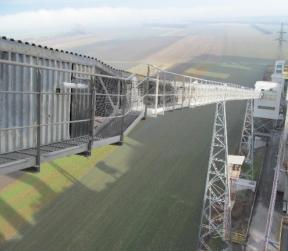 Das Zementwerk setzt beim Transport alternativer Brenn- und Rohstoffe auf das Know-how der BEUMER Group.Bildnachweis: BEUMER Group GmbH & Co. KGDas hochaufgelöste Bild finden Sie hier zum Download.Die BEUMER Group ist ein international führender Hersteller von Intralogistiksystemen in den Bereichen Fördern, Verladen, Palettieren, Verpacken, Sortieren und Verteilen. Mit 4.500 Mitarbeitern erwirtschaftet die BEUMER Group einen Jahresumsatz von etwa 950 Millionen Euro. Die BEUMER Group und ihre Gruppengesellschaften und Vertretungen bieten ihren Kunden weltweit hochwertige Systemlösungen sowie ein ausgedehntes Customer-Support-Netzwerk in zahlreichen Branchen, wie Schütt- und Stückgut, Nahrungsmittel/Non-food, Bauwesen, Versand, Post und Gepäckabfertigung an Flughäfen. Mehr Informationen unter: www.beumer.com